Football CV Etat Civile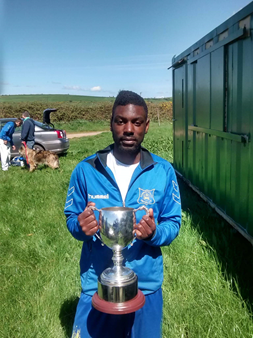 Nom :					Etongo	Prénom :				Abel CelesteDate de naissance:			 02 Janvier 1993 lieu de naissance :			Yaoundé (Cameroun)Nationalité :				 IrlandaiseCoordonnéesAdresse:				 8 Brooklodge drive Glanmire T45 Co Cork – IrlandePortable: 				(00 353) 851 86 53 05Email: 					abelcelest1@gmail.comMorphologie / PhysiqueTaille :					 1.77mPoids : 				60KgMeilleur pied : 			Pied droitObjectifsMon objectif et mon rêve est de devenir un joueur de football professionnel partout où c'est possible dans le monde (Europe, USA, Asie).Le football est pour moi le but principal de ma vie et le meilleur moyen pour moi de m'exprimer et redonner du bonheur aux gens autour de moi.Parcours sportif /Clubs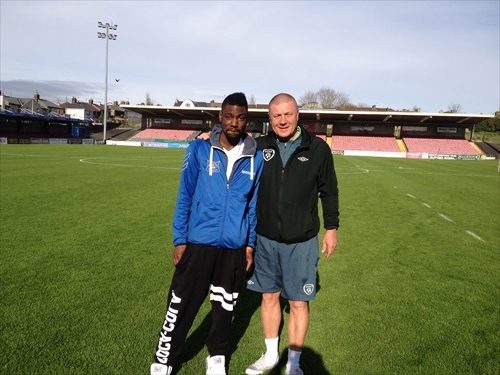 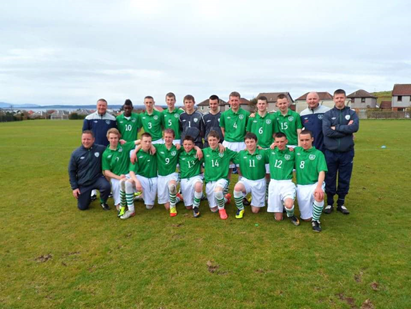 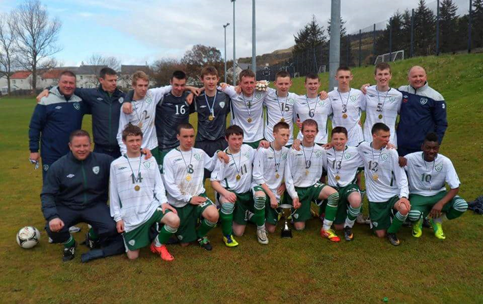 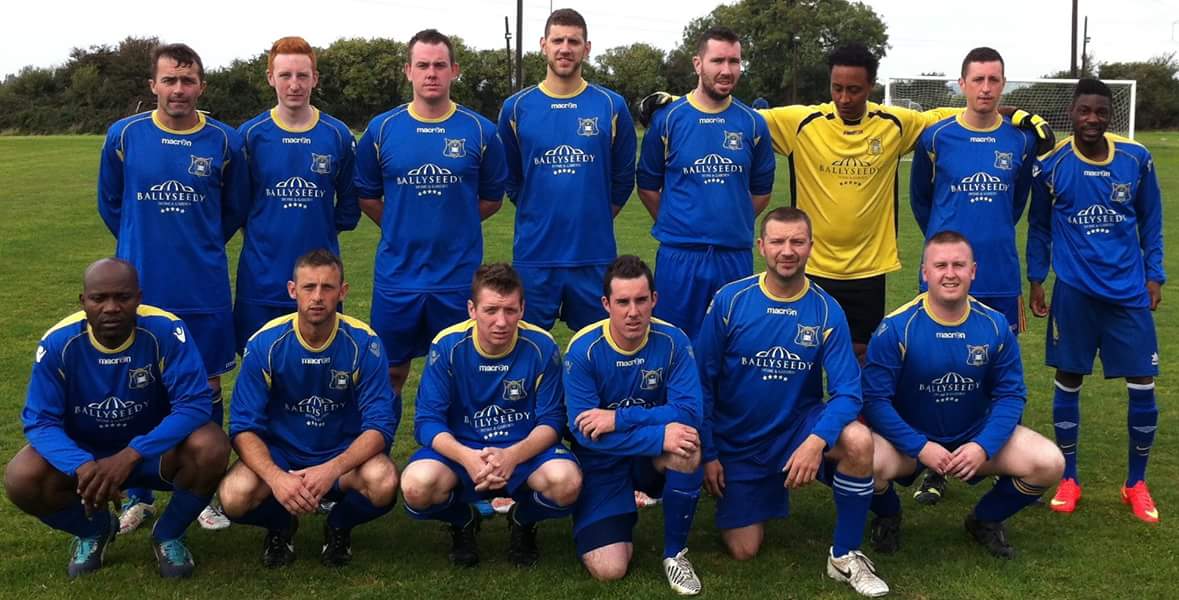 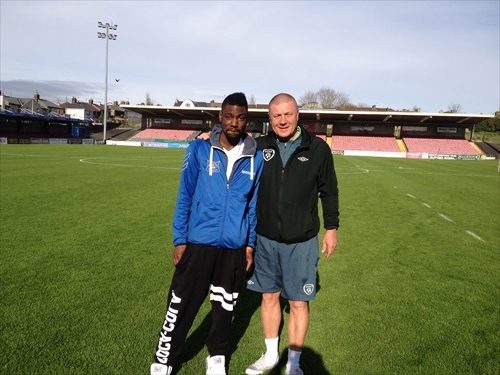 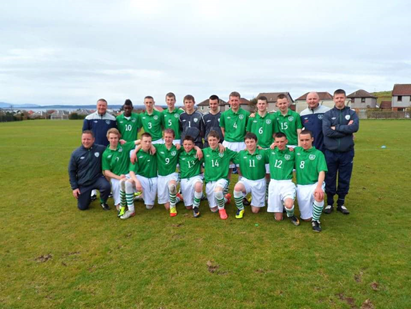 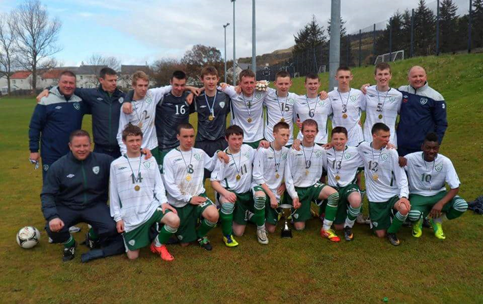 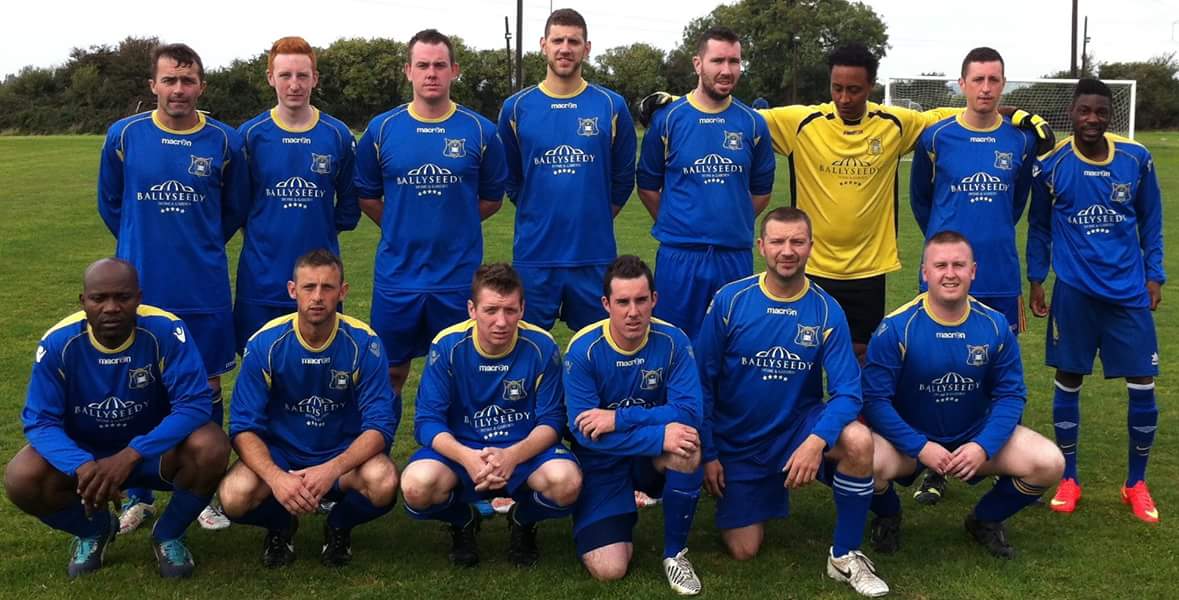 Nom du club :  CastleviewSaison : 2017
Catégorie :League - Senior
Niveau / Division : 1ère 
Poste : Attaquant droit
Nom de l’entraîneur :John O Dwyer
Palmarès : Troisième du championnat Nom du club : Douglas HallSaison :2016
Catégorie : League - Senior
Niveau / Division : 1ère
Poste : Attaquant droitNom du club : Carrigtwohill uneted AFCSaison : 2014 et 2015
Catégorie :AUL 
Niveau / Division : 3
Poste : Attaquant droit
Nom de l’entraîneur :Peter O’Brien
Palmarès : Troisième du championnat Nom du club : RiverstownSaison : 2013
Catégorie :League - Senior
Niveau / Division : 1ère 
Poste : Attaquant droit
Nom de l’entraîneur :Rob O HalloranIreland FFA U-19 championshipSaison : 2010
Nom de l’entraîneur : David Bell